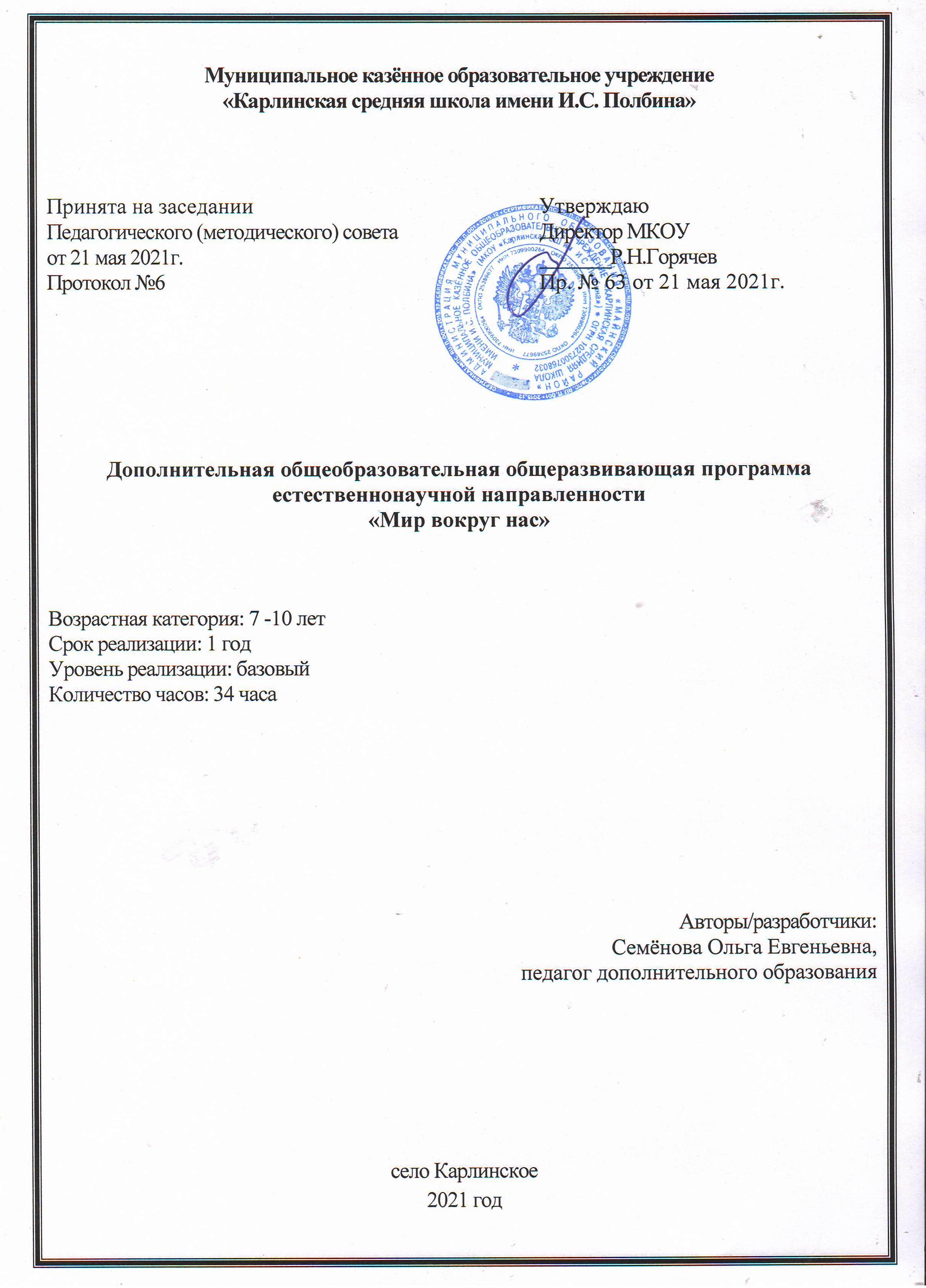 Раздел №1 «Комплекс основных характеристик программы1. Пояснительная запискаЭкологическое воспитание учащихся становится сейчас одной из важнейших задач общества и образования. Она вытекает из необходимости воспитывать экологическую культуру, формировать новое отношение к природе, основанное на неразрывной связи человека с природой. Одним из средств решения данной задачи становится экологическое воспитание, где под воспитанием в широком смысле слова понимается образование, развитие, воспитание и формирование активной жизненной позиции по вопросам охраны природы. Сочетание знаний основ экологических проблем с практической деятельностью позволит воспитать экологически культурного гражданина.С этой целью разработана общеразвивающая дополнительная общеобразовательная программа «Мир вокруг нас», которая имеет естественнонаучную направленность, общекультурный уровень и ориентирована на развитие личности ребёнка, получение практико-ориентированных знаний в области экологии и привитие бережного отношения к Природе.Настоящая программа разработана на основе следующих нормативных документов:Федеральным законом от 29 декабря 2012 года № 273-ФЗ «Об образовании в Российской Федерации» (ст. 2, ст. 15, ст.16, ст.17, ст.75, ст. 79)приказом Минпросвещения РФ от 09.11.2018 года № 196 «Об утверждении Порядка организации и осуществления образовательной деятельности по дополнительным общеобразовательным программам»приказом от 30 сентября 2020 г. № 533 «О внесении изменений в порядок организации и осуществления образовательной деятельности по дополнительным общеобразовательным программам, утвержденный приказом Министерства просвещения Российской Федерации от 9 ноября 2018 г. № 196»методическими рекомендациями по проектированию дополнительных общеразвивающих программ № 09-3242 от 18.11.2015 годаСП 2.4.3648-20 Санитарно-эпидемиологические требования к организациям воспитания и обучения, отдыха и оздоровления детей и молодежиписьмо Минобрнауки России от 28.08.2015 года № АК – 2563/05 «О методических рекомендациях» (вместе с Методическими рекомендациями по организации образовательной деятельности с использованием сетевых форм реализации образовательных программ)приказ Министерства науки и высшего образования Российской Федерации и Министерства просвещения Российской Федерации от 05.08.2020 г. № 882/391 «Об организации и осуществлении образовательной деятельности при сетевой форме реализации образовательных программ»приказ Министерства образования и науки РФ от 23.08.2017 года № 816 «Порядок применения организациями, осуществляющих образовательную деятельность электронного обучения, дистанционных образовательных технологий при реализации образовательных программ» методические рекомендации от 20 марта 2020 г. по реализации образовательных программ начального общего, основного общего, среднего общего образования, образовательных программ среднего профессионального образования и дополнительных общеобразовательных программ с применением электронного обучения и дистанционных образовательных технологий.методические рекомендации по реализации адаптированных дополнительных общеобразовательных программ, способствующих социально-психологической реабилитации, профессиональному самоопределению детей с ограниченными возможностями здоровья, включая детей инвалидов, с учетом их образовательных потребностей (письмо от 29.03.2016 № ВК-641/09)Локальные акты ОО (Устав, Положение о проектировании ДООП в образовательной организации, Положение о проведение промежуточной аттестации обучающихся и аттестации по итогам реализации ДООП).Дополнительность программы по отношению к программам общего образования  заключается в расширенном виде предоставления знаний по окружающему миру (изучение конкретных явлений природы, особенностей природных материалов, влияние экологии на природу и т.д.).Актуальность создания данной программы вызвана необходимостью экологического образования и воспитания подрастающего поколения, формирования эмоционально-ценностного отношения к природным объектам.Новизна программы заключается в методологическом подходе – развития сознательного, позитивного, ответственного отношения к окружающей среде, формирования эмоционально – чувственного, ценностного отношения к природным объектам. Проводятся не только традиционные учебные занятия, но и активные формы получения экологических знаний, таких как: опытная, исследовательская, практическая, проектная, продуктивная деятельность (рисование, аппликация, поделки из природного материала), дидактические игры, игры-занятия, что позволяет детям на основе собственной деятельности делать самостоятельные выводы по тому или иному положению экологии.В программе делается акцент на духовно-нравственное развитие ребёнка за счёт введения тем о становлении, формировании личности человека, гражданского самосознания, любви к Родине и русскому народу, взаимосвязи живой и не живой природы и т.д.Педагогическая целесообразность программы «Мир вокруг нас» обусловлена тем, что экологическое воспитание должно включать в себя краеведение и необходимость ведения с детьми природоохранной работы, в программу введено комплексное изучение природы родного края, что способствует более глубокому пониманию взаимосвязей внутри ее, а также между природой и обществом.Практическая значимость программы состоит в том, что содержание программы позволяет учащимся начальной школы приобретать опыт систематизации накопленных ими разнообразных природоведческих представлений. Вместе с тем это и первый опыт последовательного приобщения ребенка к естественнонаучным дисциплинам, следуя которым можно многое узнать и увидеть, сотворить своими руками. А также, программа направлена на формирование у ребёнка экологического сознания, на развитие личности в целом (умение сравнивать и обобщать собственные наблюдения, видеть и понимать красоту окружающего мира; самостоятельно мыслить, логически рассуждать, устанавливать взаимосвязи в окружающем мире, эмоционально сопереживать), на интеллектуальное, эстетическое развитие. Программа способствует самореализации учащихся, их творческому развитию.Адресат программы: возрастная категория 7-10 лет. Общеобразовательная общеразвивающая программа «Мир вокруг нас» ориентирована на:создание необходимых условий для личностного развития учащихся, позитивной социализации;удовлетворение индивидуальных потребностей учащихся в интеллектуальном, художественно-эстетическом творчеством, нравственном развитии;формирование и развитие творческих способностей учащихся, выявление, развитие и поддержку талантливых учащихся;обеспечение духовно-нравственного, гражданского, патриотического, трудового воспитания учащихся;формирование культуры здорового и безопасного образа жизни, укрепление здоровья учащихсяОбъем и срок реализации программы: Представленная программа разработана для учащихся начальной школы, 1-й год обучения, 34 часа. Форма обучения: очная. Режим занятий: Занятия проводятся 1 раз в неделю по одному академическому часу.Уровень реализации программы – базовый.2. Цель и задачи программыОсновная цель – формирование познавательного интереса детей к природе путем наблюдений, опытно-экспериментальной деятельности, изучения природных объектов и развитие индивидуальности творческого потенциала ученика.Для осуществления цели решаются следующие задачи:Формировать систему экологических знаний об окружающем мире; Формировать умение сравнивать, обобщать собственные наблюдения;Формировать навыки поисковой и опытнической деятельности; Развивать способность видеть красоту природы и отображать ее в художественной деятельности;Развивать творчество детей;Развивать познавательный интерес обучающихся к жизни природных обитателей;Воспитывать любознательность, трудолюбие, аккуратность.Воспитывать эмоционально – положительное отношение к миру природы;Воспитать чувство ответственности за состояние природы и культуры своего родного края.Воспитывать элементарные нормы поведения по отношению к природе, формирование навыков рационального природопользования в повседневной жизни;Содержание программыУчебный планСодержание учебного планаТерминологический словарьАтмосфера — газовая оболочка вокруг Земли.Атмосферное давление — вес атмосферы, давящий на земную поверхность.Бактерии — микроскопические живые организмы.Биосфера — оболочка Земли, которая заселена живыми организмами.Ботаника – наука, изучающая растения, один из основных разделов биологииВеслоногие птицы – пеликанообразные водоплавающие птицы, все четыре пальца которых соединены плавательной перепонкой. К ним относятся: олуша, фаэтоны, фрегаты, бакланы, змеешейки, пеликаны.Вещество – то, из чего состоят тела.Влажность – количество водяного пара (то есть воды в газообразном состоянии) в атмосфере.Водоем – место скопления или хранения воды (озеро, бассейн, пруд, водохранилище).Всеядные животные – это животные, которые питаются и растениями, и животными.Гейзеры – бьющая фонтаном из-под земли горячая подземная вода.Геология – наука о горных породах и минералах.Гидросфера – водная оболочка Земли.Гнус – общее название кровососущих насекомых отряда двукрылых (комары, мошки, мокрецы, слепни, мухи-жигалки, москиты).Гора – форма рельефа, часть земной поверхности выше 200 м над окружающей местностью.Горизонт – видимое вокруг нас пространство, ограниченное линией, где нам кажется, что небо сходится с землёй.Горная порода – природное вещество, которое состоит из одного или нескольких минералов.Двукрылые – отряд насекомых, у которых развита только передняя пара крыльев. Ряд видов – переносчики болезней человека. К ним относятся комнатная муха, москиты, кровососущие комары и другие.Егерь – должностное лицо в охотничьих хозяйствах России; специалист-охотник, обслуживающий охотников-любителей. Контролирует соблюдение правил природопользования и законов об охоте.Жвачные животные – группа растительноядных копытных млекопитающих, желудок которых состоит из четырёх отделов. После кормёжки жвачные животные отрыгивают пищу в рот и снова её прожёвывают. К их числу относятся олени, антилопы и крупный рогатый скот.Землетрясение – подземные толчки и колебания земной поверхности.Земная кора – наружный твёрдый слой Земли, который образует её поверхность.Зоология – наука о животных, один из разделов биологии.Испарение – это процесс перехода жидкой воды в газообразное состояние.Кислород– газ, составная часть воздуха, необходимая живым организмам для дыхания.Компас – прибор, указывающий направления сторон света и служащий для ориентирования на местности.Континент – см. Материк.Круговорот воды – цикличное движение воды на Земле – из моря в воздух, затем на сушу и обратно в море.Ландшафт – это рельеф местности вместе с водоемами, растительностью и животными.Лиственные деревья – деревья с широкими листьями, которые зимой сбрасываются.Литосфера – внешняя часть твердой оболочки Земли, включающая земную кору и верхний слой мантии.Лишайники – своеобразная группа организмов, образованных грибом и водорослью, живущих в тесном партнерстве (симбиозе).Луг – участок земли, растительный компонент которой составляют сообщества многолетних трав.Метеорология – наука, изучающая различные виды погоды и климата.Микроорганизмы – мельчайшие живые существа, которые можно рассмотреть только под микроскопом.Мировой океан – все океаны Земли.Многолетние растения – растения, живущие дольше двух лет. К многолетним растениям относятся все деревья, кустарники и многие травянистые растения.Море – это часть океана, обычно окаймленная сушей.Москиты – семейство насекомых отряда двукрылых. Длина 1.3 – 1.5 мм. Входят в состав гнуса.Нектар – сахаристая жидкость, выделяемая цветками многих растений. Растения выделяют нектар для привлечения насекомых, осуществляющих опыление.Облака – скопления взвешенных в атмосфере водяных капель и ледяных кристаллов.Овраги – глубокие крутосклонные формы рельефа, образованные временными водотоками.Озеро – природный водоем в углублении суши.Озоновый слой – слой земной атмосферы, содержащий озон, который является видом кислорода. Озоновый слой задерживает вредоносные солнечные лучи.Ориентирование – определение своего местонахождения относительно сторон горизонта.Орнитология – область зоологии, изучающая птиц.Осадки – вода, выпадающая из атмосферы на земную поверхность в виде дождя, снега, мокрого снега или града.Пищевая цепь – пищевые взаимоотношения между несколькими видами живых существ. Когда организм одного вида поедает организм другого вида, в пищевой цепи происходит преобразование и перенос веществ и энергии.Позвоночные – группа животных, имеющих позвоночник. К числу позвоночных относятся рыбы, амфибии (земноводные), рептилии (пресмыкающиеся), птицы и млекопитающие.Поле – безлесная равнина, пространство. Часто используется для выращивания сельскохозяйственных культур (пшеничное поле) или для спортивных сооружений (футбольное поле).Пустыня – те области, где выпадает очень мало дождей или их не бывает вовсе и где мало растений и животных.Равнины – участки поверхности суши, дна океанов и морей, характеризующиеся незначительными колебаниями высот.Растения – одно из царств живой природы. Они создают питательные вещества из веществ неживой природы.Растительноядные животные – животные, питающиеся растительной пищей.Река – естественный водный поток, текущий в определённом направлении, имеющий исток, русло, устье, притоки.Рельеф Земли – все неровности земной поверхности. Основные формы рельефа: равнины и горы.Родник – место, где вода естественным путём вытекает из-под земли.Тайга – хвойный северный (бореальный) лес в Европе, Азии и Северной Америке. Сегодня тайга занимает примерно 10% всей суши планеты.Теплокровные животные – животные, чей организм способен постоянно поддерживать одну и ту же температуру тела независимо от температуры окружающей среды. Это позволяет им оставаться активными даже в сильную стужу. Из всех животных теплокровными являются только птицы и млекопитающие.Туман – мелкие капельки жидкой воды.Тундра – холодная безлесная равнина со слоем вечной мерзлоты в почве.Фильтрование – очистка воды или другой жидкости от нерастворимых примесей.Хвойные – растения, образующие семена не в плодах, а в шишках. Большинство хвойных – вечнозеленые растения.Хвойные деревья – вечнозеленые растения с листьями в виде иголочек, которые не опадают на зиму.Хищники – животные, которые охотятся на других и используют их в пищу. К отряду хищников относятся кошки, собаки, медведи, лисицы и другие животные.Холоднокровные животные – животные, температура тела которых зависит от температуры окружающей среды. В холодную погоду такие животные малоактивны. Например, змеи, ящерицы, рептилии и другие.Экология – наука об отношениях растительных и животных организмов и их сообществ между собой и с окружающей средой.Планируемые результатыЛИЧНОСТНЫЕ РЕЗУЛЬТАТЫ ОСВОЕНИЯ СОДЕРЖАНИЯ ПРОГРАММЫЛичностными результатами изучения курса «Мир вокруг нас» является формирование следующих умений:Оцениватьжизненные ситуации (поступки людей) с точки зрения общепринятых норм и ценностей: в предложенных ситуациях отмечать конкретные поступки, которые можнооценить как хорошие или плохие.Объяснять с позиции общечеловеческих нравственных ценностей, почему конкретные простые поступки можно оценить как хорошие или плохие.Самостоятельно определять и высказывать самые простые общие для всех людей правила поведения (основы общечеловеческих нравственных ценностей).В предложенных ситуациях, опираясь на общие для всех простые правила поведения, делать выбор, какой поступок совершить.Уметь адаптироваться в реальных условиях, критически мыслить, выявлять возникающие проблемы, выдвигать гипотезы, находить альтернативные варианты решения проблем, нести ответственность за результат собственных действий.Проявлять активность в познании окружающего мира, научиться добывать знания из различных источников, анализировать информацию, делать обобщения, формулировать и аргументировать выводы, умело применять полученные знания на практике в различных ситуациях. Обладать навыками общения, быть контактным в различных социальных группах, уметь отстаивать собственное мнение и быть терпимым к мнению других, уметь работать сообща в различных областях, предотвращая конфликтные ситуации, выполнять различные социальные роли.Метапредметные  результатыОЖИДАЕМЫЕ ПРЕДМЕТНЫЕ РЕЗУЛЬТАТЫ ПО ОКОНЧАНИИ РЕАЛИЗАЦИИ ПРОГРАММЫ:По окончании реализации общеобразовательной программы «Мир вокруг нас» у учащихся будут сформированы компетенции:Ценностно-смысловая компетенция:способность видеть и понимать окружающий мир, ориентироваться в нем (задавать себе и окружающим вопросы – «почему?», «зачем?», «в чем причина?», «как это устроено?»).способность осознавать свою роль и предназначение в нем – «а я смогу так?», «как это сделать?»);видеть и понимать биологические явления в природе, отличать их от физических явлений;прогнозировать направление научного использования биологических знаний в практической деятельности человека.Учебная, образовательная компетенция:делать обобщения и выводы о наблюдаемых явлениях или процессах.аргументировано отстаивать свою точку зрения.Познавательная компетенция: владеть методом наблюдения, сравнения, анализа.решать творческие задачи и предлагать новые нестандартные решения проблем.Информационно-коммуникативная компетенция:владеть навыками работы в группе;владеть различными социальными ролями в коллективе через интеллектуальную, игровую, исследовательскую деятельность; уметь логично и грамотно формулировать свои мысли с использованием специальных биологических терминов, вводимых в оборот на каждом занятииОбщекультурная компетенция:способность осознавать роль науки экологии в жизни человека, ее влияния на мир; способность осознавать роль экологии в бытовой, культурной, досуговой сферах; готовность выражать чувство ответственности за состояние природы и культуры своего родного края.Социально-трудовая компетенция:готовность выражать социальную активность и функциональную экологическую грамотность; уметь анализировать ситуацию на рынке труда, владеть этикой трудовых и гражданских взаимоотношений.обладать способностью оценивать социальные привычки, связанные со здоровьем, а также с окружающей средой.Раздел №2 «Комплекс организационно – педагогических условий»1. Календарный учебный графикОФОРМЛЕНИЕ КАЛЕНДАРНОГО УЧЕБНОГО ГРАФИКА5.2. Условия реализации программы К условиям реализации программы относится характеристика следующих аспектов:материально-техническое обеспечение: компьютер, интерактивная доска, мультимедийный проектор, гербарии, мини-лаборатория.информационное обеспечение:  справочники, энциклопедии, интернет ресурсы.кадровое обеспечение: педагог дополнительного образования Семёнова Ольга Евгеньевна учитель начальных классов 1 категории.5.3. Формы контроля.По результатам освоения материала проводится контроль в форме дидактических игр, выставок, викторин, творческих заданий, практической работы и т.д.Все разделы программы связаны друг с другом, а завершающие темы являются обобщением предыдущих тем. Освоение материала в основном происходит в процессе практической творческой деятельности. Прохождение каждой новой теоретической темы предполагает постоянное повторение пройденных тем, обращение к которым диктует практика. Такие методические приемы, как «забегание вперед», «возвращение к пройденному», придают объемность «линейному», последовательному освоению материала в данной программе.Полученные знания закрепляются, обобщаются и проверяются на итоговых занятиях (по разделам) в индивидуальной, групповой, коллективной формах. Итоговые занятия проводятся совместно с родителями в форме викторины, выставки творческих работ, игры – викторины и др. По итогам этих занятий педагогом осуществляется диагностика знаний, умений, навыков обучающихся. Оценочные материалыКритерии диагностики знаний, умений, навыков обучающихсяЭкологические термины.Правила поведения в природе.Признаки времен года.Экологические  знаки.Лекарственные растения нашего края и правила их сбора.Животные нашего края и цепи питания.Птицы нашего края.Дневник наблюдения и составные погоды.Умение вести наблюдения, сравнивать, анализировать.Умение ухаживать за комнатными растениями.Уровни усвоенияНизкий: не знает экологические термины, знает 1-2 правила поведения в природе., но не соблюдает, знает 1 – 2 признака времен года., не знает, что такое экологические  знаки,  знает 2-3 лекарственных растений нашего края, но не знает правила сбора, знает 1-2 животных и птиц нашего края, но не строит цепь питания, знает 1-2 составных погоды, не умеет их определять и заносить в дневник наблюдений, наблюдение поверхностное, не сравнивает и не анализирует результаты наблюдений, осуществляет только полив комнатных растений.Средний: знает 2-3 экологических термина, не четко их формулирует, знает 3-4 правила в природе, но не всегда соблюдает, знает 2-3 признака времен года, описывает с помощью наводящих вопросов, знает, что такое экологические  знаки, но не умеет составлять,  знает 4-5 лекарственных растений нашего края, называет правила их сбора с помощью наводящих вопросов, знает 3-4 животных и птиц нашего края, что такое цепь питания, но составляет с помощью, знает 3-4 составных погоды, не умеет самостоятельно их определять и заносить в дневник наблюдений, при наблюдениях отмечает детали, но сравнивает и анализирует результаты наблюдений с помощью педагога, осуществляет уход за комнатными растениями с помощью педагога или сверстников.Высокий: знает 4-5 экологических терминов, четко их формулирует, знает правила в природе, соблюдает их, знает 5-6 признаков времен года, самостоятельно описывает, знает, что такое экологические  знаки, умеет составлять,  знает 7 лекарственных растений нашего края, самостоятельно называет правила их сбора, знает 5-6 животных и птиц нашего края, что такое цепь питания, умеет составлять, знает составные погоды, умеет самостоятельно их определять и заносить в дневник наблюдений, при наблюдениях отмечает детали, самостоятельно сравнивает и анализирует результаты наблюдений, самостоятельно осуществляет уход за комнатными растениями.Методика диагностики «Моё отношение к природе»Порядок работы.  Прочтите вопрос, выберите один из трех ответов и обведите его. В конце работы сложите полученные баллы. Подсчитайте, сколько баллов вы набрали. Сравните результат с приведенными ниже оценками и прочитайте советы.менее 20 баллов. Очень жаль, но судя по всему, ни впечатления от общения с природой, ни знакомство с природой через искусство (музыка, литература, живопись), ни полученные знания об окружающем вас мире до сих пор не затронули вашего сердца. Вы эгоистичны по отношению к природе, не осознаете своей связи с ней. Вам необходимо преодолеть чувство оторванности и отчужденности от окружающего вас мира природы. Полезным для вас будет знакомство с историей  человека в неразрывной связи с историей природы, ее влиянием на жизнь общества.  Постарайтесь следовать тем советам, которые приведены ниже. от 21 до 29 баллов. Ваше отношение к природе малоосознанно  и не очень активно. Уделяйте природе больше внимания. Старайтесь найти в ней привлекательные для вас стороны, задумывайтесь над  происходящими в природе явлениями, их причинами и следствиями. Знакомьтесь с произведениями искусства, отображающими природу. Обращайте внимание на то, как она влияет на окружающих вас людей. Если вы будете делать это регулярно, ваше отношение к природе, а тем самым и к окружающим вас людям станет более осмысленным и активным.от 30 до 39 баллов. Отношение к природе осознается вами глубоко и правильно. Однако некоторые ваши ответы говорят, что не все пока благополучно. Постарайтесь быть внимательнее к природе и поведению окружающих людей. Активно выступайте в защиту окружающей среды. Чаще интересуйтесь произведениями  искусства: читайте, слушайте музыку, знакомьтесь с пейзажной живописью и графикой, работами художников – анималистов. Это поможет сделать ваше отношение к природе более глубоким и действенным.свыше 40 баллов. Ваше отношение к природе недостаточно осмысленно, иногда вы его переоцениваете. Ваша эмоциональность нередко мешает критически рассматривать свои мысли, чувства, поступки. Чаще анализируйте их, будьте искренни и самокритичны по отношению к себе и своим действиям.комментарии для педагога. К этому занятию целесообразно подобрать соответствующую музыку, которая напоминала бы обучающимся о природе. В завершение предоставьте возможность выступить всем желающим с результатами самооценки. «Моё отношение к природе»Полученные результаты, как и отдельные вопросы, помогут  учащимся задуматься о природе и об их связи с ней. Методические материалыОбщеобразовательная общеразвивающая программа «Мир вокруг нас» отражает все аспекты содержания экологического образования:- научно-познавательный аспект содержания, развивающий интерес дошкольников к проблемам окружающей среды и формирующий представление о научной картине мира, представлен материалом, раскрывающим свойства предметов и явлений, их многообразие, связи между ними;- ценностный аспект содержания раскрывает детям многогранную значимость изучаемых объектов в жизни природы и человека;- нормативный аспект содержания экологического образования - это правила (предписания и запреты) поведения человека и его деятельности в природном и социальном окружении;- практически-деятельностный аспект содержания - конечный результат формирующихся отношений, критерий развивающегося сознания и чувств. В то же время в деятельности формируются и закладываются сами отношения человека с окружающим миром. Следует учитывать, что организация практической деятельности в младшем школьном возрасте имеет свои особенности: детей надо учить, что и как делать.Программа построена на четырех основных направлениях работы:познавательном;познавательно-развлекательном;практическом;исследовательском.Познавательное направление работы включает цикл познавательных мероприятий (используются следующие формы: дидактические игры, беседы, путешествия, викторины), которые способствуют более глубокому расширению экологических знаний дошкольников.Познавательно-развлекательное направление работы включает знакомства учащихся с компонентами живой и неживой природы, влияние деятельности человека на эти компоненты в игровой занимательной форме: это экологические игры, игры-путешествия, дидактические игры и т.д.Практическое направление работы кружка осуществляется в рамках следующих мероприятий: изучение растительного и животного мира, почв, водоемов, связанное с практическими делами, охраной уникальных и редких цветов, подкормкой птиц, способствует привитию бережного отношения дошкольников к родной природе.Исследовательское направление работы кружка осуществляется в рамках следующих мероприятий: экскурсий, фенологических наблюдений, опытов которые способствуют развитию мышления, анализу полученных результатов.Используемые на занятиях методы и приемы: метод эвристической беседы, объяснительно-иллюстративный метод, исследовательски-поисковый метод.Также содержание программы предусматривает использование таких форм проведения занятий как: просмотр фильмов о жизни, традициях и быте коренных народов Севера, экскурсии в природу. Такой подход позволяет подвести обучающихся к элементарному пониманию проблемы взаимоотношений человека с окружающей средой и последствий деятельности людей.В предлагаемой программе используются различные виды педагогических технологий: 1. Технология проблемного обучения, которая направлена на экологическое воспитание детей с применением дидактических принципов доступности. 2. Технология развивающего обучения, которая направлена на экологическое воспитание детей.Дополнительная общеобразовательная общеразвивающая программа «Мир вокруг нас» построена на принципах развивающего обучения (В.В. Давыдова) и направлена  на развитие личности ребенка в целом: умения мыслить самостоятельно, находить ответы с помощью наблюдений, а также с учетом местных условий: эколого-географических и национально-культурных. Материалы по технике безопасности:Инструкция №1. Правила поведения во время экскурсий:В музей, на выставкуВеди себя спокойно, сдержанно.Внимательно осматривай, слушай, не перебегай беспорядочно от одного к другому.Без разрешения ничего не трогай.Громко не разговаривай.Не забудь поблагодарить экскурсовода.На природуВозьми чистую воду для питья и мытья рук.Не пей сырую воду из природных водоёмов.Не собирай неизвестные тебе растения, ни в коем случае не бери их в рот.Не засоряй природу.Не разжигай костёр.Не ломай деревья.После мероприятия иди прямо домой.Соблюдай правила дорожного движения.2.Требования безопасности перед проведением экскурсииВнимательно выслушать инструктаж по технике безопасности.Надеть удобную одежду и обувь, не стесняющую движения и соответствующую сезону и погоде.При жаркой солнечной погоде надеть головной убор.Убедиться в наличии аптечки и ее укомплектованности обходимыми медикаментами и перевязочными материалами.Не начинать движение без указания педагога.3. Требования безопасности во время экскурсии1. Соблюдать дисциплину, выполнять все указания педагога, самовольно не изменять установленный маршрут движения и место расположения группы.2. При движении учащиеся не должны нарушать построения группы: не перебегать, не обгонять товарищей, не кричать, не толкаться.3. При переходе улиц, перекрестков соблюдать правила дорожного движения.4. Обучающиеся при движении не должны нарушать построения группы: не перебегать, не обгонять товарищей, не кричать, не толкаться.5. При переходе улицы соблюдать правила дорожного движения.6. Дети не должны брать с собой токсические и легковоспламеняющиеся вещества и предметы.7. Группа должна идти по пешеходным дорожкам, по обочине дороги, не выходя на проезжую часть.8. Руководитель группы не должен разрешать обучающимся выходить из строя с целью что-нибудь посмотреть или что-нибудь купить.9. На конечном пункте пути проверить всех по списку, еще раз напомнить детям, как себя вести.10. Соблюдать дисциплину, выполнять все указания педагога, самовольно не изменять установленный маршрут движения и место расположения группы.11. Не пробовать на вкус какие-либо растения, плоды и грибы.12. Не трогать руками ядовитых и опасных животных, пресмыкающихся, насекомых, растений и грибов, а также колючих растений и кустарников.13. Во избежание заражения желудочно-кишечными болезнями не пить воду из открытых водоемов, использовать питьевую воду из фляжки, которую необходимо брать с собой или кипяченую воду.14. Периодически осматривать одежду с целью профилактики укуса клеща.15.  При передвижении не снимать обувь и не ходить босиком.16. Соблюдать правила личной гигиены, своевременно информировать педагога об ухудшении состояния здоровья или травмах.17. Не разводить костры в запрещенных местах.18. Не покидать самовольно место общего привала.19. Бережно относиться к природе, памятникам истории и культуры, к личному и групповому имуществу.20. Во время экскурсии, обучающиеся должны смотреть под ноги, что бы ни упасть, и выполнять все распоряжения руководителя группы.21. Своевременно информировать педагога об ухудшении состояния здоровья или травмах.22. При возвращении с экскурсии соблюдать те же правила: построить детей, проверить по списку, оставить чистым место привала.Список литературы.Интернет-ресурсыhttp://www.sci.aha.ru/ATL/ra21c.htm — биологическое разнообразие России.http://www.wwf.ru — Всемирный фонд дикой природы (WWF).http://edu.seu.ru/metodiques/samkova.htm — интернет-сайт «Общественные ресурсы образования» / Самкова В.А. Открывая мир. Практические задания для учащихся.http://www.forest.ru — интернет-портал Forest.ru — всё о российских  лесах.http://www.ecosystema.ru — экологическое образование детей и изучение природы России.http://forum.sibmama.ru/viewtopic.php?t=196272http://www.detlan.ru/biblio/small/http://awqust.com/index_2_view.php?id=48http://www.uchportal.ru/publ/23-1-0-2214http://kopilkaurokov.ru/nachalniyeklassi/prochee/razvitiie-intieriesa-k-chtieniiu-u-mladshikh-shkol-nikovwww.umk-garmoniya.ruhttp://biomagic27.blogspot.ru/http://bystrashkola.ru/article656http://www.naukaibogoslovie.ruhttp://nsportal.ru/detskiy-sad/okruzhayushchiy-mir/2013/02/01/kartoteka-opytov-po-ekologiihttp://adalin.mospsy.ru/l_01_00/l_01_10g.shtmlСписок методической литературыАфанасьева Н. Б., Березина Н. А.Введение в экологию растений. М: Издательство МГУ, 2011Алексахина Е., Долгачева В. С. Естествознание. Ботаника.  - М.: Академия, 2012Александрова, Ю. Н. Юный эколог  Текст /Ю. Н. Александрова, Л. Д. Ласкина, Н.В. Николаева. – Волгоград: Учитель, 2010. – 331 с.Виноградова Н.Ф. Окружающий  мир. 1  класс:  Учебник  для  учащихся общеобразовательных  учреждений.    -  М.:  Вентана – Граф,  2011.Виноградова Н.Ф.  Окружающий мир. 1 класс: Тетрадь  для  учащихся  общеобразовательных  учреждений.  -  М.:  Вентана – Граф,  2011Экспериментальная деятельность детей среднего и старшего дошкольного возраста: Методическое пособие. – СПб.: ДЕТСТВО-ПРЕСС, 2011. – 128 Морозова. Е.Е., Пономарева. О.Н.. Федорова. О.А.. Золотухина, О.А. “Эколого ­ образовательный проект “Школа добрых дел”. Учебное пособие для учащихся начальной школы. Саратов. Издательство: Научная книга. 2011. 36 с.Мартынова, И. М. Сучкова. – Волгоград: Учитель, 2012. – 333 с. Неизведанное рядом: Опыты и эксперименты для дошкольников / Под ред. О. В. Дыбиной. – 2-е изд., М.: ТЦ Сфера, 2011. – 192 с.Организация опытно-экспериментальной деятельности детей 2-7 лет: тематическое планирование, рекомендации, конспекты занятий / авт.-сост. Е. А. Мартынова, И. М. Сучкова. – Волгоград: Учитель, 2012. – 333 с.Окружающий мир. Методическое пособие, 1 класс. -  М.: «Просвещение», 2011 г. Плешаков А.А. Рабочая тетрадь по окружающему миру в 2-х частях. -  Москва «Просвещение», 2011 г. Федотова О.Н., Трафимова  Г.В., Трафимов С.А. Окружающий мир. 2 класс: Учебник. В 2-х частях. – М: Академкнига/ Учебник, 2012 Федотова О.Н., Трафимова Г.В., Трафимов С.А., Окружающий мир. 2 класс. В 2-х частях.  Тетрадь для самостоятельной работы – М: Академкнига/ Учебник, 2012 г.Федотова О.Н., Трафимова Г.В., Трафимов С.А., Окружающий мир. Хрестоматия. 2 класс. – М: Академкнига/ Учебник, 2012 годФедотова О.Н., Трафимова Г.В., Трафимов С.А., Методическое пособие для учителя. – М: Академкнига/ Учебник, 2010 годСписок литературы для детей и родителейБольшая энциклопедия животного мира. М.:ЗАО “РОСМЭН-ПРЕСС”, 2007.Все обо всем. Насекомые и пауки. – М.:ООО “Издательство Астрель”: ООО “Издательство АСТ”, 2001.Я познаю мир: Детская энциклопедия: Растения./Сост.Л.А. Багрова- М.:Тко “АСТ”, 1995.Я познаю мир: Детская энциклопедия: Животные./Сост.П.Р. Ляхов- М.:Тко “АСТ”, 1999Винокурова В.В., Сем Ю.А. Сказки народов Севера. Л.: Просвещение, 1991.Голубева Е. Занимательное естествознание (нескучный учебник). С.- П.: Тригон, 1997.Истомин И.Г. Первые ласточки: Роман, пьеса, стихи, песни, сказки, воспоминания. Т.2. Е.: Средний Урал. 1997.Лапцуй Л.В. Пути – дороги: Стихи и поэма. М.: Мол. Гвардия, 1983.Мельчаков Л.Ф., Скаткин М.Н. Природоведение  3,5 класс. М.: Просвещение, 1993.Плешаков А. 100 заданий по природоведению. М.: ВИТА – ПРЭСС, 2000.Рянжин С. Экологический букварь для детей и взрослых. С.-П.: Печатный Двор, 1994Толмачева Л.П. Окно в удивительный мир природы: Занимательная экология. Д.: Сталкер, 1997.Трафимова Г.В. Рассказы Феи Осторожность для больших и маленьких. Минск: ТЕСЕЙ, 2000.Форостенко Ю. Защити себя сам. С.-П.: Лань, 1999.Чижевский А.Е. Детская энциклопедия: Экология. М.: ООО АСТ, 1997.Рыжова  Н.А. Зеленый дом. М.: Карапуз, 2001.Рыжова  Н.А. Кто в лесу живет? М.: Карапуз, 2001.Рыжова Н.А. Серая шапочка и красный волк. М.: Карапуз, 1999.Аудио-видеоматериалы1. Видеофильм «Человек и природа»2. Видеофильм «Времена года ».            3. Видеофильм  «История   г. Ульяновска».4. Видеофильм «Традиции и быт народов Поволжья».5. Видеозапись  мультфильма «12 месяцев».6. Видеофильм  «Ягоды ».7. Видеофильм «Эти загадочные животные».8. Видеофильм «Удивительные способы размножения».9. Видеофильм «Внимание! Экологическая катастрофа».   10. Видеофильм  «Оригинальные способы защиты».11. Видеофильм  «Птицы».12. Аудиозапись релаксационной музыки.13. Аудиозапись звуков  дождя,  шума моря.14. Аудиозапись пения птиц№п/пПеречень разделов, темКоличество часовКоличество часовКоличество часовФормы контроля№п/пПеречень разделов, темтпвФормы контроляIВводная частьВводная частьВводная частьВводная частьВводная часть1Азбука безопасности. Твои друзья –  взрослые и дети.0,50,51Игра «Светофор» Творческое задание "Нарисуй мое имя".IIЯ и природаЯ и природаЯ и природаЯ и природаЯ и природа1Древние люди и природа.0,50,51Игра «Что такое хорошо, что такое плохо».2Итоговое занятие. Охрана природы в стране.0,50,51Игра «Экологический светофор»IIIПрирода вокруг насПрирода вокруг насПрирода вокруг насПрирода вокруг насПрирода вокруг нас1Времена года.0,50,51Конкурс загадок2Температура и термометр.0,50,51Поисково-познавательная деятельность «Температура и термометр»3Составные погоды.0,50,51Практикум «Календарь погоды».4Итоговое занятие. Сам себе синоптик.11Практикум «Погода на сегодня»IVТвоё  здоровьеТвоё  здоровьеТвоё  здоровьеТвоё  здоровьеТвоё  здоровье1По секрету всему свету0,50,51Игра – викторина «Правила этикета».2Расти здоровым.11Игра «Спорт и я, лучшие друзья»3Итоговое занятие. «Будь здоров без докторов»11Конкурс «Будь здоров без докторов»VПоволжье – мой домПоволжье – мой домПоволжье – мой домПоволжье – мой домПоволжье – мой дом1Геральдика.0,50,51Тест-задание «Геральдика. Символы России»2Народы Ульяновской области.0,50,51Игра  «Экологическое лото».3Итоговое занятие. Охрана и правила поведения .11Практическая работа «Изготовление экологических знаков»VIРастительный мирРастительный мирРастительный мирРастительный мирРастительный мир1Значение растений.0,50,51Практикум «Сочини письмо растениям».2Сезонные изменения в жизни растений осенью и зимой.0,50,51Дидактическая игра «ПриметыОсени и зимы».3Сезонные изменения в жизни растений весной и летом.11Игра  – викторина «Назови время года».4Итоговое занятие. Игра – тренажер «Времена года»11Игра – тренажер «Времена года»VIIЛекарственные растения нашего  краяЛекарственные растения нашего  краяЛекарственные растения нашего  краяЛекарственные растения нашего  краяЛекарственные растения нашего  края1Природа – лекарь.0,50,51Практикум «Фиточай!»2Правила сбора и охрана.0,50,51Творческое задание «Подушка ароматерапия».3Ягоды .11Игра-викторина «Ягоды »4Итоговое занятие. Красная Книга Ульяновской области.0,50,51Викторина «Найди ответ»VIIIЛес – зеленое богатство нашего краяЛес – зеленое богатство нашего краяЛес – зеленое богатство нашего краяЛес – зеленое богатство нашего краяЛес – зеленое богатство нашего края1Типы лесов и их характеристика.0,50,51Аппликация «Какие деревья растут в лесу».2Значение лесов.0,50,51Дидактическая - игра «Экологическая башня «Лес»3Итоговоезанятие. Охрана и защита лесов.0,50,51Викторина «А знаешь ли ты?»IXЖивотный мирЖивотный мирЖивотный мирЖивотный мирЖивотный мир1Разнообразие животного мира.0,50,51Дидактическая игра «Кто поможет путешественнику?»2Итоговое занятие.  Животные синоптики0,50,51Игра «Зов джунглей».XПтицы и их красотаПтицы и их красотаПтицы и их красотаПтицы и их красотаПтицы и их красота1Птицы нашего края.0,50,51Тестирование «Определи перелетных и зимующих птиц»2Итоговое занятие.Защита и охрана птиц.0,50,51Игра – викторина «Знатоки птиц»XIГолубое богатствоГолубое богатствоГолубое богатствоГолубое богатствоГолубое богатство1Вода в природе.0,50,51Опытно-исследовательская  работа «Свойства воды».2Круговорот воды в природе.11Практическое задание«Изобрази круговорот воды»3Итоговое занятие.Охрана водоемов.11Лабораторная работа «Фильтрование (очистка) воды».XIIПочва – живая земляПочва – живая земляПочва – живая земляПочва – живая земляПочва – живая земля1Свойства почвы и ее состав.11Практическая работа «Свойства почвы»2Итоговое занятие. Мусор, почва и человек.0,50,51Игра «Полигон отходов».XIIIИтоговое занятиеИтоговое занятиеИтоговое занятиеИтоговое занятиеИтоговое занятие1Подведение итогов. Самооценка  «Мое отношение к природе».11Тестирование «Мое отношение к природе».Всего12,521,534№Перечень разделов, темКраткое содержаниетем и разделовФормы занятийМетодыиприемыДидактический материал, техническое оснащение№Перечень разделов, темКраткое содержаниетем и разделовФормы занятийМетодыиприемыДидактический материал, техническое оснащение1Вводная частьВводная частьВводная частьВводная частьВводная часть1«Азбука безопасности»Твои друзья –взрослые и дети.Правила поведения и техника безопасности  в ДЭС, в кружке.Как уберечь себя от травм. Профилактика травматизма. Правила дорожного движения «Внимание, дорога!».ТБ «Осторожно, огонь!» ТБ с электричеством.Правила общения,   дружеские  отношения. Использование основных правил этикета. Ведение диалога  с взрослыми и сверстниками.П.: Творческое задание "Нарисуй своё имя".БеседаЧтение худ. литературы, Фея Осторожность знакомит с вариантами правильного и неправильного поведения мальчиков и девочек дома, на улице, в школе, во дворе. Анализ поведения героев. Оценивание характера опасности. Самостоятельное  принятиеверного решения, рассматривание картинок по каждому поступку.Игра «Светофор».Книга Г. В. Трофимова «Рассказы Феи Осторожность для больших и маленьких», картинки.2Я и природаЯ и природаЯ и природаЯ и природаЯ и природа1Древние люди и природа.Отношение первобытных людей к природе. Мифы, легенды, сказки народов Севера. Отношение современного человека к природе. Примеры «ошибок» человека (на примере Севера).  Правила поведения.П.: Игра «Что такое хорошо, что такое плохо».Рассказ- беседа,играЧтение рассказа В. Малиновской «Ромашковая поляна». Просмотр видеофильма «Человек и природа». Чтение мифов и легенд об отношении первобытных людей с природой (запреты. Законы, поверья).  Обсуждение правил поведения, игра «Что такое хорошо, что такое плохо». Поисково-познавательная деятельность Рисование экологических плакатов.Видео-двойка, видеофильм «Человек и природа», альбом, фломастеры.2Итоговое занятие.Охрана природы в стране.Государство и охрана природы. Что такое заповедник, заказник, ботанический сад, национальный парк? Первые заповедники, заказники, национальные парки, зоопарки.Заповедники ЯНАО.П.: «Экологический светофор» (правила поведения в природе)Беседа, играПоказ  иллюстраций заповедников, заказников, парков и т.д. страны, проведение экологической игры «Экологические кубики», «Экологический светофор».Иллюстрации с изображением зоопарков, заказников, заповедников страны, игра «Экологические кубики», рисунки детей. Презентация3Природа вокруг насПрирода вокруг насПрирода вокруг насПрирода вокруг насПрирода вокруг нас1Времена года.Определение признаков времен года. Знакомство со сторонами света. Почему существуют четыре времени года.Особенности времен года на Крайнем Севере.П.: Конкурс загадокБеседа,ИграРассматривание схемы движения земли, смены времен года, дня и ночи, просмотр видеофильма «Времена года в г. Новый Уренгой». Игра «Когда это бывает?»Коллективное рисование времен года. Викторина «Закончи мое предложение». Конкурс загадок.Схема движения Земли, смены времен года, видеофильм «Времена года в Г. Новый Уренгой». Картинки с пейзажами весны, лета, осени и зимы, стихотворения  временах года.2Температура и термометр.История  возникновения термометра. Классификация термометров. Устройство термометра. Правила пользования термометром. Роль термометра для северян.П.: Поисково-познавательная деятельность «Температура и термометр». Изготовление термометров.Беседа, практическая работаРассматривание схемы устройства термометра. Работа с таблицей «Термометры и их виды».  Проведение опытов по измерению температуры тела, почвы, воды, измерение температуры воздуха. «Как работает термометр»Схема устройства термометра, термометры для измерения воды, тела, почвы, таблица «Термометры и их виды».3Составные погоды.Наука метеорология. Что такое погода?  Истоки погодоведения. Из чего состоит погода? (влажность воздуха, температура, направление ветра, атмосферное давление, осадки). Способы их определения.П.: Наблюдение в природе. Практикум: Календарь погоды.Беседа,  ПрактикумРабота по таблице «Погода на сегодня», знакомство с барометром, работа с термометром, определение направления ветра, наблюдение в природе, ведение календаря погодыТаблица «Погода на сегодня», барометр, термометр, ручка, блокнот.4Итоговое занятие.  Сам себе синоптик.Синоптики в природе. Народные приметы (наблюдательность и наблюдение). Условные обозначения погоды.Северная погода и Человек.П.: Наблюдение в природе. Практикум «Погода на сегодня». Составление календаря погоды.Экскурсия в природуПрактикумПрактикум «составление календаря погоды», наблюдение в природе, самостоятельные выводы после наблюдений, рассматривание таблицы«Погода на сегодня»Тетрадь, линейка, карандаш, фломастеры, ручка, таблица «Погода на сегодня».4Твоё  здоровьеТвоё  здоровьеТвоё  здоровьеТвоё  здоровьеТвоё  здоровье1По секрету всему светуПитание и этикет. Витамины, необходимые жителям Севера. Закаливание и здоровый образ жизни.  Личная гигиена и здоровье.П.: Подвижные игры. Игра – викторина «Правила этикета».ПрактикумИграПроведение игры «Правила этикета». Просмотр презентации «ЗОЖ». Составление рассказа «Мой воскресный день», «Любимые игры моей семьи», «Мои любимые книги».Таблица «Режим дня», рисунки по порядку выполнения режима дня, альбом, фломастеры, ручка. Презентация «Утренняя гимнастика»2Расти здоровым.Режим дня. Комплекс утренней гимнастики. Гигиена зубов, ротовой полости, кожи. Уход за руками и ногами. Охрана зрения, слуха.П.: Поисково-познавательная деятельность.Поисково-познавательная деятельность.Составление своего режима дня. Рассматривание рисунков и таблицы о режиме дня. Проведение утренней гимнастики. Игра «Спорт и я, лучшие друзья»Рисунки, таблицы «Режим дня», презентация.3Итоговое занятие. «Будь здоров без докторов»П.:  Рисунки о ЗОЖ.Конкурс рисунков  «Будь здоров без докторов»Практическая работаРисование рисунков о ЗОЖ.Анализ рисунков.Карандаши, альбомный лист.5Поволжье – мой домПоволжье – мой домПоволжье – мой домПоволжье – мой домПоволжье – мой дом1Геральдика.История города. Мой родной край и его геральдика (герб, флаг). Геральдика России (герб, флаг, гимн).П.: Изготовление герба города, флага России. Тест-задание «Геральдика. Символы России»Экскурсия,практическая работаПросмотр видеофильма «История города Ульяновска», знакомство с геральдикой города, России, изготовление способом оригами  герба города, способом аппликации флага России и экскурсия  по городу. Тест-задание «Геральдика. Символы России»Видеофильм «ИсторияГорода Ульяновска»,презентация «Символика  России»¸ иллюстрации герба, флага России,альбом, ножницы, клей, фломастеры, цветная бумага.2Народы Ульяновской области.Природные характеристики . Народные традиции и быт. Хозяйственная деятельность. П.: проведение игры «Экологическое лото».Беседа, играПросмотр видеофильма «Традиции и быт народов Поволжья »,  просмотр иллюстраций, мультфильмов, чтение ненецких сказок.Видеофильм «Традиции и быт народов Поволжья»,бумага, ручки, иллюстрации3Итоговое занятие.Охрана и правила поведения в лесу.Запреты и поверья волжских народов по отношению к природе. Экологические ситуации и правила поведения в лесу.П.: Изготовление экологических знаков.Путешествие, практическая работа, ИграРешение логических задач, экологических ситуаций, изготовление экологических знаков, проведение итоговой игры (экологическое лото), знакомство с правилами игры.Карточки с вопросами по геральдике России, города, быту и традициям, правилам поведения в лесу, рисунки, схемы, нитки, деревянные палочки, ткань.6Растительный мирРастительный мирРастительный мирРастительный мирРастительный мир1Значение растений.Что такое растение? Когда на Земле появились первые растения? Где обитали первые растения? Растения полей, лугов, степей. Использование растений человеком и их охрана. П.: практикум «Сочини письмо растениям».Беседа, практикумРассматривание иллюстраций первых растений, появившихся на Земле, таблицы, проведение практикума «Сочини письмо растениям». Опыт«Что выделяет растение?»Музыкальная аудиозапись,Иллюстрации, таблица, ручка, лист бумаги.2Сезонные изменения в жизни растений осенью и зимой.Признаки времен года - осень, зима. Что такое хлорофилл? Почему опадают листья? Процесс жизнедеятельности растений осенью и зимой. Экологический календарь и содержание календаря в осеннее, зимнее время года.П.: Опыты с Феей «Зелёнкиной», заполнение календаря погоды.Беседа,Поисково-познавательная деятельностьнаблюденияРабота по таблице «Времена года».  Рассматривание рисунка «Солнце и хлорофилловые зернышки». Чтение рассказа «Сказка о волшебниках – хлорофилловых зернышках». Отгадывание загадок, знакомство с народной мудростью, составление календаря ненцев, наблюдения в природе. Дидактическая игра «Приметыосени».Таблица «Времена года», рисунок «Солнце и хлорофилловые зернышки», экологический календарь ненцев, тетрадь, карандаш, фломастеры, цветные карандаши.3Сезонные изменения в жизни растений весной и летом.Признаки времен года – весна, лето. Пробуждение природы. Весна и лето в народном календаре. Содержание экологического календаря ненцев в весеннее, летнее время.П.: Игра  – викторина «Назови время года».БеседаРабота по таблице «Времена года», просмотр фрагмента мультфильма «12 месяцев», знакомство с народными пословицами, приметами, поговорками о весне и лете, отгадывание загадок. Проведение  игры  – викторины «Назови время года».Таблица «Времена года», видеозапись  мультфильма «12 месяцев», видео-двойка. Карточки с народными приметами, загадками, пословицами, экологический календарь ненцев, игра «Времена года».4Итоговое занятие.Игра – тренажер «Времена года»Изменения растительности по сезонам. Влияние смены времён года на изменения в жизни  растений.Охрана растений.Тестирование«Выбери правильный ответ».Игра - викторинаБеседа по слайдам  презентации. Раскрашивание круга времен года, Проведение Игры – тренажера «Времена года»Карточки, смайлики, листы формата А-4, фломастеры, стикеры,     карточки рефлексии, тесты. Тестирование7Лекарственные растения нашего  краяЛекарственные растения нашего  краяЛекарственные растения нашего  краяЛекарственные растения нашего  краяЛекарственные растения нашего  края1Природа – лекарь.Что  такое лекарственные растения? Лекарственные растения и их распространение. Лечебные свойства (можжевельник, хвощ полевой, Иван-чай, береза, одуванчик) растений. Способы приготовления  фиточая.П.: приготовлениефиточая.Беседа, практикумРассматривание иллюстраций лекарственных трав. Чтение рассказа «Лесная сказка», решение кроссворда «Лекарственные растения, приготовления фиточая.Определение лекарственных растений по запаху.Иллюстрации лекарственных растений. Кроссворд «Лесная сказка».  Сухой сбор травы можжевельника, Иван-чая, березы, хвоща полевого. Чашка, кипяченая вода, ложка, кастрюля, банка, кусочек хлопчатобумажной  ткани.2Правила сбора и охрана.Время сбора лекарственных растений. Санитарно-гигиенические правила  во время сбора и после него.  Порядок сбора. Травяной оберег.П.: изготовление подушки ароматерапии.Беседа,Практическая работаРассматривание гербария, обыгрывание и обсуждение проблемных ситуаций, путешествие по лесу, изготовление подушки ароматерапии.Игра «Доктор», гербарий,Карточки с названиями лекарственных растений, заболеваний, фишка, игровое поле, лекарственные растения.3Ягоды. Путешествие по тундре. Свойства ягод и их использование. Условия переработки и хранения. Вкусовые качества ягод.П.: Поисковая деятельность: «Определение вкусовых качеств ягод». Чаепитие.Поисково-познавательная деятельность:Просмотр видеофильма «Ягоды ». Путешествие по карте-схеме тундры, беседа о свойствах  ягод, их использовании, об условиях хранения и переработки. Определение вкусовых качеств ягод (чаепитие). Проведение  игры-викторины «Ягоды»Видео - двойка, видеозапись  «Ягоды », карта-схема тундры,Ягодное варенье, чашки, чай.4Итоговое занятие. Красная Книга Ульяновской области.Что такое Красная Книга?Ее функции и назначение. Растения нашего края, занесенные в Красную Книгу.П.: Рисуем лекарственные растения нашего края.Викторина «Найди ответ»Беседа, практическая работаПоказ «Красной Книги », рассматривание иллюстраций растений, изготовление своей Красной Книги, рисуем лекарственные растения нашего края. Заполнение календаря погоды. Викторина «Найди ответ»«Красная Книга», иллюстрации растений, альбом, клей, фломастеры, ручка, аудиозапись для создания музыкального фона.8Лес – зеленое богатство нашего краяЛес – зеленое богатство нашего краяЛес – зеленое богатство нашего краяЛес – зеленое богатство нашего краяЛес – зеленое богатство нашего края1Типы лесов и их характеристика.Что такое лес? Какими были первые леса на нашей планете? Хвойные, смешанные, лиственные леса и их характеристика.   Лесные этажи.П.: аппликация из цветной бумаги,  «Какие деревья растут в лесу».Беседа, практическая работа.Рассматривание иллюстраций, таблицы с изображением лесов разных типов, чтение рассказа «Что такое лес?», загадок,  поисково – познавательная деятельность «Нужен ли корешкам воздух?», аппликация из цветной бумаги  «Какие деревья растут в лесу», самостоятельные наблюдения и заполнение календаря погоды.Иллюстрации. Таблица с изображением лесов, загадки, цветная бумага, альбомный лист, клей, ножницы, карандаши шаблоны деревьев, аудиозапись (музыкальный фон).2Значение лесов.Что мы сажаем, сажая леса. Как использует древесину человек? Путешествие в прошлое бумаги.П.: проведение опыта «Как сделать бумагу». Дидактическая - игра «Экологическая башня «Лес»Беседа, игра поисково-позна-вательная деятельность.Знакомство с новыми терминами, рассматривание бересты, кожи, прослушивание истории появления бумаги, определение для чего нужна бумага, проведение опыта «Как сделать бумагу из макулатуры». Проведение дидактической - игры «Экологическая башня «Лес». Лист бумаги, береста, кожа,старые газеты, проволочная сетка, ткань, впитывающая влагу, 2 больших чашки, деревянная ложечка, порошковый краситель для подкрашивания бумаги, полиэтиленовый пакет, груз.3Итоговоезанятие. Охрана и защита лесов.Что такое лесничество? Кто такой лесничий? Меры, предпринимаемые государством и людьми для защиты и охраны лесов. Правила поведения в лесу.П.:Викторина «А знаешь ли ты?»Беседа,играРешение экологических ситуаций по правилам поведения в лесу. Чтение рассказа М. Ильина, Е. Сегал  «Нужны ли лесу кустарники», «Сухостойное дерево».  Сочиняем «коллективную» сказку о жизни леса и его обитателей. Викторина «А знаешь ли ты?»Рисунки с запрещающими знаками, карточки с экологическими ситуациями, аудиозапись (для создания музыкального фона).9Животный мирЖивотный мирЖивотный мирЖивотный мирЖивотный мир1Разнообразие животного мира.Основные отличительные признаки животных. Знакомство с некоторыми представителями птиц, зверей, насекомых, рыб, земноводных, рептилий. Их отличительные признаки. Значение внешних особенностей в жизни животных. Хищники, травоядные.Дидактическая игра «Кто поможет путешественнику?»Беседа,ЭкскурсияРассматривание таблицы «Животный мир», описание животных по внешним признакам, Определение хищников и травоядных животных, просмотр видеофильма «Эти загадочные животные». Чтение ненецкой сказки «Отчего у зайца длинные уши»». Проведение дидактической игры «Кто поможет путешественнику?»Таблица «Животный мир», карточки с описанием животных, видеодвойка, видеозапись   «Эти загадочные животные».2Итоговое занятие.  Животные синоптикиСиноптические способности насекомых и пауков (пауки, муравьи, мухи, кузнечики, бабочки, комары);  млекопитающих (домашних и диких) животных. Животные в нашей жизни.П.: игра «Зов джунглей».Беседа,ИграРассматривание иллюстраций животных, наблюдения за птицами. Проведение игры «Зов джунглей», ведение календаря погоды.Иллюстрации животных, карточки с заданиями, загадки, призы, бананы, календарь погоды.10Птицы и их красотаПтицы и их красотаПтицы и их красотаПтицы и их красотаПтицы и их красота1Птицы нашего края.Виды птиц и особенности внешнего облика, поведения.Приспособление к наземно-воздушному образу жизни, к сезонно - изменяющимся  условиям неживой природы. Питание.П.: изготовление  птиц  из бумаги способом оригами.Экскурсия, практическая работа.Рассматривание птиц нашего края в вольерах, описание птиц по плану, изготовление  птиц из бумаги способом оригами. Чтение эскимосской сказки «Как ворон и сова друг друга покрасили». Дидактическая игра "Экологическая пирамида «Птицы"Живые объекты. Бумага, ножницы, фломастеры.2В царстве пернатыхПочему    зимой   птиц     меньше,  чем  летом.    Птицы   оседлые
и перелетные. Причины отлета птиц  в теплые страны: голод или холод? Птицы, остающиеся с нами зимой и помощь им.П.: изготовление кормушекБеседа,Практическая работаЛасточка и Дюймовочка (вспоминаем эту сказку Андерсена).  Поисково-познавательная я деятельность «Найди перелетных зимующих птиц» Знакомимся и рисуем перелетных птиц, изготовление кормушек.Красная Книга, иллюстрации птиц,Альбом, краски, фломастеры.3Итоговое занятие.Защита и охрана птиц.Где находится птичий зоопарк? Птицы, занесенные в Красную Книгу.П.: Создание газеты «Птицы нашего края».Беседа, творческое задание,Рассматривание Красной Книги , иллюстраций,чтение рассказа с ошибками «Весна» М.С. Мрачняк, определение ошибок в этом рассказе, рисование птиц нашего края, чтение художественной литературы. Игра – викторина «Знатоки птиц»Красная Книга, иллюстрации птиц,Альбом, краски, фломастеры.11Голубое богатствоГолубое богатствоГолубое богатствоГолубое богатствоГолубое богатство1Вода в природе.Почему нашу Землю называют голубой? Свойства воды. Состояния воды.П.: проведение опытов по свойствам воды.Беседа, поисково-познавательная деятельность.Рассматривание глобуса, проведение опытов «Вода прозрачная», «У воды нет вкуса», «У воды нет запаха», «Лед – твердая вода», «Пар – это тоже вода», «Вода - жидкая, может течь», «В воде одни вещества растворяются, другие  - нет», «лед легче воды», «Вода бывает теплой, холодной, горячей», разгадывание загадок о воде.2 стакана, молоко, сок, ложечки, сосулька, лед, термос с кипятком, песок, сахар, акварельная краска, загадки.2Круговорот воды в природе.Путешествие капельки. Как изменяются свойства воды при ее круговороте? Что такое круговорот воды в природе? Испарение воды, образование дождя, снега. Переход воды из одного состояния в другое.П.: Проведение опытов «Путешествие капельки».Практическая работа, поисково-познавательная деятельность.Проведение опытов  «Ходит капелька по кругу», чтение сказки «Сказка о круговороте воды в природе, или как волшебница Вода, богатырь Ветер, да Красное Солнышко силами мерились», отгадывание кроссворда «Осадки». Практическое задание «Изобрази круговорот воды»Кроссворд «Осадки», сухой спирт, металлическая емкость с водой, сосулька, марля.3Итоговое занятие. Охрана водоемов.Почему не хватает пресной воды? Водоемы нашего края и их состояние. Экономия воды. Источники загрязнения.П.: Лабораторная работа «Фильтрование (очистка) воды».поисково-познавательная деятельностьРассматривание иллюстраций запрещающих знаков «Загрязнение воды», «Экономия  воды», решение проблемных ситуаций, проведение опытов по фильтрации воды. Выставка экологических знаков по охране водоемов. Просмотр отрывка  из мультфильма «Крокодил Гена и Чебурашка». Изготовление  экологических знаков по охране водоемов. Лабораторная работа «Фильтрование (очистка) воды».Иллюстрации, стаканы, пробирки с грязной водой, фильтр, воронка, песок, ложка, вата, капрон,  рисунки экологических знаков.12Почва – живая земляПочва – живая земляПочва – живая земляПочва – живая земля1Свойства почвы и ее состав.Что такое почва? Как образовалась почва?  Куда исчезают опавшие листья («волшебные превращения»).  Роль перегноя в задержании воды в почве. Что такое чернозем? Какая почва – подзолистая.П.: Проведение опытов с почвой и песком.Поисково-познавательная деятельность, практическая работаПроведение опытов по определению состава почвы (воздух, вода, соли, песок, глина). Рассматривание иллюстраций с разными почвами. Уход за растениями, рыхление почвы, ведение календаря погоды.Стакан с водой, сухая почва, сухой спирт, стеклянная тарелочка, сухое стекло, иллюстрации разных почв, деревянные палочки.2Итоговое занятие. Мусор, почва и человек.Влияние цивилизации на природу. Сколько живет мусор. Советы: как бороться с мусором?П.: Игра «Полигон отходов».Беседа, играБеседа  о влиянии цивилизации на природу, о методах борьбы с мусором. Осмотр подъездов  и развешивание заметок Домовенка Кузи жильцам домов, ведение календаря погоды.Заметки Домовенка Кузи, календарь погоды.13Итоговое занятие.Итоговое занятие.Итоговое занятие.Итоговое занятие.Итоговое занятие.1Подведение итогов.Самооценка «Мое отношение к природе».ТестированиеТестирование обучающихся с целью выявления уровня сформированного личностного отношения к природе «Я и природа».Лист бумаги, ручка, вопросы теста.Всего: 34 часаВсего: 34 часаВсего: 34 часаВсего: 34 часаВсего: 34 часаВсего: 34 часаРегулятивные УУД:Умение самостоятельно определять цели обучения, ставить и формулировать новые задачи в учебе и познавательной деятельности, развивать мотивы и интересы своей познавательной деятельности.Умение самостоятельно планировать пути достижения целей, в том числе альтернативные, осознанно выбирать наиболее эффективные способы решения учебных и познавательных задач.Умение соотносить свои действия с планируемыми результатами, осуществлять контроль своей деятельности в процессе достижения результата, определять способы действий в рамках предложенных условий и требований, корректировать свои действия в соответствии с изменяющейся ситуацией.Умение оценивать правильность выполнения учебной задачи, собственные возможности ее решения.Умение слушать и последовательно выполнять указания взрослого.Коммуникативные УУД:Умение организовывать учебное сотрудничество и совместную деятельность с педагогом и сверстниками; Умение работать индивидуально и в группе: находить общее решение и разрешать конфликты на основе согласования позиций и учета интересов; Умение формулировать, аргументировать и отстаивать свое мнение.Умение осознанно использовать речевые средства в соответствии с задачей коммуникации для выражения своих чувств, мыслей и потребностей для планирования и регуляции своей деятельности; Умение определять свое и чужое эмоциональное состояние;Умение проявлять уважение к педагогу.Познавательные УУД:Умение определять понятия, создавать обобщения, устанавливать аналогии, классифицировать, самостоятельно выбирать основания и критерии для классификации, устанавливать причинно-следственные связи, строить логическое рассуждение, умозаключение (индуктивное, дедуктивное, по аналогии) и делать выводы.Умение создавать, применять и преобразовывать знаки и символы, модели и схемы для решения учебных и познавательных задач.Умение формировать экологическое мышление, умение применять его в познавательной, коммуникативной, социальной практике и профессиональной ориентации.Личностные УУД:Умение проявлять интерес к познанию мира и мировой культуре, духовному наследию;Умение проявлять уважительное отношение к культурному многообразию человечества;Уметь сотрудничать с товарищами в процессе совместной деятельности, соотносить свою часть работы с общим замыслом;Умение оценивать результат собственной деятельности;Умение понимать значение любознательности в учебной деятельности, использовать правила проявления любознательности;Уметь сотрудничать с товарищами в процессе совместной деятельности, соотносить свою часть работы с общим замыслом;Уметь обсуждать и анализировать, понимать роль экологии в жизни человека;Уметь проверять себя, находить в собственной работе ошибки.Знания:Способы  их  проверкиЗнать экологические термины.Знать правила поведения в природе.Знать признаки времен года.Знать экологические  знаки.Знать лекарственные растения нашего края и правила их сбора.Знать животных нашего края и цепи питания.Знать птиц нашего края.Знать дневник наблюдения и составные погоды.ВикторинаРешение проблемных ситуацийПрактикумПрактическая работаВыставкаПрактическая работаМини-выставкаПрактикумУмения:Способы их проверкиУметь соблюдать правила поведения в природе.Уметь составлять экологические  знаки.Уметь составлять цепи питания.Уметь вести дневник наблюдения.Уметь вести наблюдения, сравнивать, анализировать, делать выводы.Уметь ухаживать за комнатными растениями.Экскурсия в природуТворческая работаПрактическое заданиеПрактикумПоисково-познавательная деятельностьПрактикумГод обученияДата начала обученияДата окончания обученияВсего учебных недельКоличество учебных часовРежим занятий1 год01.09.202231.05.202334341 раз в неделю по 1 академическому часаNп/пТемазанятияКол-во часовФорма занятияФорма контроляДата планируемая (число, месяц)Дата фактическая (число, месяц)Причина изменения даты1Азбука безопасности. Твои друзья –  взрослые и дети.1БеседаИгра «Светофор» Творческое задание "Нарисуй мое имя".05.09.20222Древние люди и природа.1Рассказ- беседа,играИгра «Что такое хорошо, что такое плохо».12.09.20223Итоговое занятие. Охрана природы в стране.1Беседа, играИгра «Экологический светофор»19.09.20224Времена года.1Беседа,ИграКонкурс загадок26.09.20225Температура и термометр.1Беседа, практическая работаПоисково-познавательная деятельность «Температура и термометр»03.10.20226Составные погоды1Беседа,  ПрактикумПрактикум «Календарь погоды».10.10.20227Итоговое занятие. Сам себе синоптик.1Экскурсия в природуПрактикумПрактикум «Погода на сегодня»17.10.20228По секрету всему свету1ПрактикумИграИгра – викторина «Правила этикета».24.10.20229Расти здоровым.1Поисково-познавательная деятельность.Игра «Спорт и я, лучшие друзья»07.11.202210Итоговое занятие. «Будь здоров без докторов»1Практическая работаКонкурс «Будь здоров без докторов»14.11.202211Геральдика.1Экскурсияпрактическая работаТест-задание «Геральдика. Символы России»21.11.202212Народы Ульяновской области.1Беседа, играИгра  «Экологическое лото».28.11.202213Итоговое занятие. Охрана и правила поведения .1Путешествие, практическая работа, ИграПрактическая работа «Изготовление экологических знаков»05.12.202214Значение растений.1Беседа, практикумПрактикум «Сочини письмо растениям».12.12.202215Сезонные изменения в жизни растений осенью и зимой.1Беседа,Поисково-познавательная деятельностьнаблюденияДидактическая игра «ПриметыОсени и зимы».19.12.202216Сезонные изменения в жизни растений весной и летом.1БеседаИгра  – викторина «Назови время года».26.12.202217Итоговое занятие. Игра – тренажер «Времена года»1Игра - викторинаИгра – тренажер «Времена года»09.01.202318Природа – лекарь.1Беседа, практикумПрактикум «Фиточай!»16.01.202319Правила сбора и охрана.1Беседа,Практическая работаТворческое задание «Подушка ароматерапия».23.01.202320Ягоды .1Поисково-познавательная деятельность:Игра-викторина «Ягоды »30.01.202321Итоговое занятие. Красная Книга Ульяновской области.1Беседа, практическая работаВикторина «Найди ответ»6.02.202322Типы лесов и их характеристика.1Беседа, практическая работа.Аппликация, «Какие деревья растут в лесу».13.02.202323Значение лесов.1Беседа, игра поисково-позна-вательная деятельность.Дидактическая - игра «Экологическая башня «Лес»20.02.202324Итоговоезанятие. Охрана и защита лесов.1Беседа,играВикторина «А знаешь ли ты?»27.02.202325Разнообразие животного мира.1Беседа,ЭкскурсияДидактическая игра «Кто поможет путешественнику?»06.03.202326Итоговое занятие.  Животные синоптики1Беседа,ИграИгра «Зов джунглей».13.03.202327Птицы нашего края.1Экскурсияпрактическая работа.Тестирование «Определи перелетных и зимующих птиц»20.03.202328Итоговое занятие.  Защита и охрана птиц.1Беседа,Практическая работаИгра – викторина «Знатоки птиц»03.04.202329Вода в природе.1Беседа, поисково-познавательная деятельность.Опытно-исследовательская  работа «Свойства воды».10.04.202330Круговорот воды в природе.1Практическая работа, поисково-познавательная деятельность.Практическое задание «Изобрази круговорот воды»17.04.202331Итоговое занятие. Охрана водоемов.1поисково-познавательная деятельностьЛабораторная работа «Фильтрование (очистка) воды».24.04.202332Свойства почвы и ее состав.1Поисково-познавательная деятельность, практическая работаПрактическая работа «Свойства почвы»02.05.202233Итоговое занятие. Мусор, почва и человек.1Беседа, играИгра «Полигон отходов».15.05.202334Подведение итогов. Самооценка  «Мое отношение к природе».1ТестированиеТестирование «Мое отношение к природе».22.05.2023№№В о п р о с ыОтветы  и  баллыОтветы  и  баллыОтветы  и  баллы№№В о п р о с ыДаНетПо-разному1Задумываетесь ли вы о своем отношении к природе?2012Делите ли вы природные объекты на привлекательные («красивые») и непривлекательные («некрасивые»)?0213Всегда ли вы бережно относитесь к природе?2014Заслуживают ли внимания,  на ваш взгляд, окружающая природа и происходящие в ней явления?2015Всегда ли вы обращаете внимание на окружающую вас природу?2016Все ли в окружающей природе вас интересует?2017Проявляется ли этот интерес в ваших поступках?2018Цените ли вы разнообразие в природе?1209Влияет ли природа на ваше настроение?20110Можете ли вы объяснить, чем привлекают вас те или иные объекты природы или природные явления?10211Вмешиваетесь ли вы в ситуации, когда видите, что кто-то наносит природе ущерб своими действиями?20112Влияет ли окружающая природа на ваши мысли?20113Влияет ли природа на ваше поведение?20114Часто ли вы отдыхаете на природе ?  (лес, парк, речка и т.д.)12015Приходилось ли вам вольно или невольно чем-то вредить природе?02116Есть ли какие-либо занятия, которые вы любите делать на природе?02117Часто ли вы проявляете равнодушие к природе?02118Вы начали принимать посильное участие в охране природы с 1 класса?20119Или с момента посещения детского объединения ДЭС?02120Любите ли вы рассматривать пейзажи или изображения животных и растений на картинках (фотографиях)?20121Знакомы ли вам музыкальные произведения, связанные с природой?20122Приходилось ли вам сочинять стихи о природе, рисовать природу, работать с природным материалом?20123Всегда ли вы добросовестно относитесь к выполнению какой-либо работы по уходу за окружающей средой?20124Повлияли ли на ваше отношение к природе занятия и воспитательные  мероприятия?201